Bihar Medical Services & Infrastructure Corporation Limited, Patna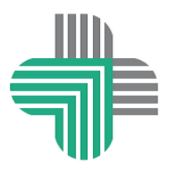 A Govt. of Bihar Undertaking 4th Floor, BSBCCL Building, Hospital Road, Shastri Nagar, Patna                          Phone:-+91 612 2219634, Fax:- +91 612 2219634Corrigendum Notice No.-02, Dated:- 15/06/2020Ref. N.I.T. No. BMSICL/Infra/03/2020 Dated-31.01.2020Construction of 1200 Bedded Hospital & Other Hostel/Residential Building at IGIMS Shiekhpura, PatnaThe Revised tender schedule is as follows:-Note:-The Reply of Pre bid queries with annexure is  uploaded with this corrigendum.Soil Test Report with annexure is  uploaded with this corrigendum.     4.  Other Terms & Condition will remain same as per Tender Document.                G.M. (P & D)                                                                                                                                                                                                 							              BMSICL, Patna                                                                                                     Sl. No.ActivityDate1.Period of Sale of Tender document (Download)From Upto 28.06.2020 Till 15:00 hrs. on  (www.eproc.bihar.gov.in2.Last Date and time for receipt (upload) of Tender 29.06.2020 till 17:00 hrs. on website (www.eproc.bihar.gov.in)3.Date/Time for submission of Original/Hard Copy of Tender Fee, EMD and Tender documents.01.07.2020 till 15.00 hrs. in the office of BMSICL. 4.Date/Time and Place for Opening of Tender 01.07.2020 at 15.30 on (www.eproc.bihar.gov.in) in the office of BMSICL.5.Date/Time and Place for Opening of Financial BidTo be informed later.